「108年度人才發展品質管理系統實施計畫」分區作業服務中彰投區服務中心TTQS評核指標共識會 議程會議目的：針對企業機構版及訓練機構版19項指標逐一檢視，強化溝通聯繋並增進委員及顧問對指標認知的一致性。並凝聚評核委員及輔導顧問對各指標內涵及佐證資料認定之共識。會議時間：中華民國108年11月15日 (星期五) 下午13:30~16:30會議地點：TTQS中彰投區服務中心北屯教室地    址：台中市北屯區北屯路366號15樓聯絡人及電話：薛朝原  04-37025005會議主持人：計畫總召 黃健哲與會人員：各區TTQS評核委員及輔導顧問活動議程：由於目前大買家北屯店的停車場已經開始收費，故提供本次會議場地附近收費停車場費用資訊，供大家參考。如果可以，請大家騎摩托車(目前還是免費)。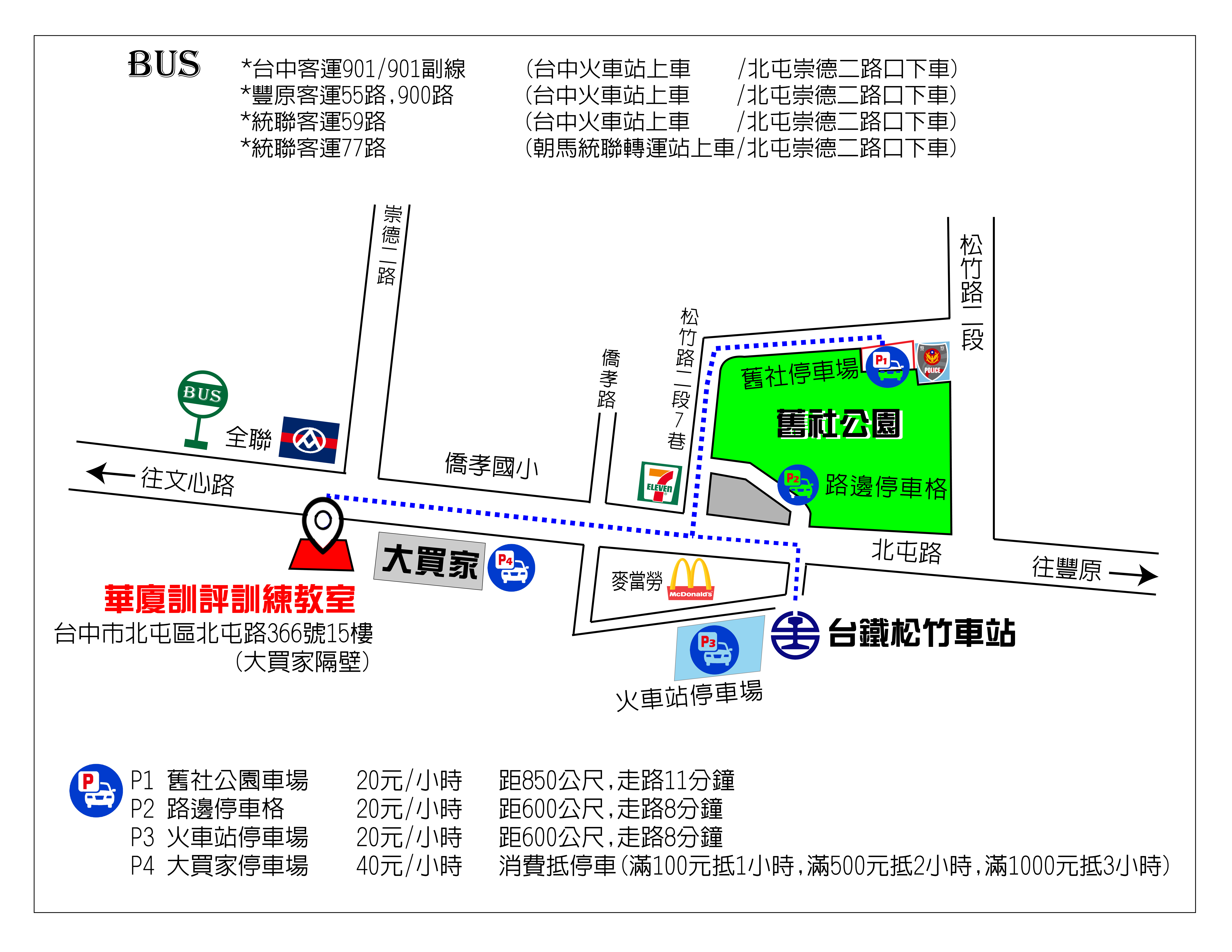 時    間主     題主講人13:00-13:30報到13:30-14:00今(108)年度TTQS評核輔導檢討事項及明(109)年度執行方向宣導TTQS中彰投區服務中心14:00-14:10茶敘14:10-16：00TTQS評核指標佐證資料討論參與之委員及顧問16:00-16:30綜合結論及交流各組組長16:30會議結束